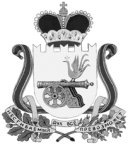 ВЯЗЕМСКИЙ РАЙОННЫЙ СОВЕТ ДЕПУТАТОВРЕШЕНИЕот 30.10.2019  № 10Об  утверждении  перечня    имущества, передаваемого в муниципальную собственность  муниципального образования  «Вяземский  район» Смоленской области, из муниципальной собственности Вяземского    городского поселения  Вяземского  района Смоленской  области  Руководствуясь Федеральным  законом от 06.10.2003 № 131-ФЗ «Об общих принципах организации местного самоуправления в Российской Федерации», статьей 21 Устава муниципального образования «Вяземский район» Смоленской области, Вяземский районный Совет депутатовРЕШИЛ:Утвердить перечень имущества, передаваемого в муниципальную собственность муниципального образования «Вяземский район» Смоленской области, из муниципальной собственности Вяземского городского поселения Вяземского района Смоленской  области  (приложение № 1).Председатель Вяземского районного Совета депутатов					               В.М. Никулин